Тема недели №30Телевидение (продолжение)с 13.04.2020г. -17.04.2020г. Дата: «13» апреля 2020 г. понедельникЦель: формировать представления детей о телевидении, как о значимом источнике информации в повседневной жизни; расширять, уточнять знания детей о профессиях и труде работников телевидения: телеведущий, корреспондент, оператор, режиссер, гример; расширять представления детей о таких понятиях, как «интервью», «видеосюжет», «телеканал», «телестудия» «эфир»; расширять диапазон детских игр, учить играть вместе (обсуждать сюжет, придумывать новые роли и игровые действия), помочь создать игровую обстановку с учётом темы игры и воображаемой ситуации.ОД: Формирование  элементарных математических представленийТема: Занятие №31Цель: упражнять в устном счете в прямом и обратном порядке на числах до десяти включительно.Программные задачи:упражнять в прямом и обратном счёте в пределах 10;учить составлять четырёхугольник, треугольник из счётных палочек;учить распознавать различные геометрические фигуры;решать задачи.Раздаточный материал: счётные палочки, цифры от 1 – 10 на карточках.Методы и приемы: объяснение, указание, пояснение, вопросы, показ, игровой прием, поощрение.Предлагаем Вам просмотреть видео: https://youtu.be/9OOiOZRf-mUОД: Физическое развитие http://dou8.edu-nv.ru/svedeniya-ob-obrazovatelnoj-organizatsii/938-dokumenty/6328-stranichka-instruktora-po-sportuОД: Конструирование Тема: «Превращение коробки» Цель: продолжать учить детей путем достраивания или убирания лишнего преобразовывать простые предметы в интересные поделки и игрушки. Развивать фантазию, творческие способности, умение предвидеть результат, реализовывать замыслы на практике.Предлагаем Вам сделать подделку из спичечных коробков совместно с ребенком. Вот несколько идей!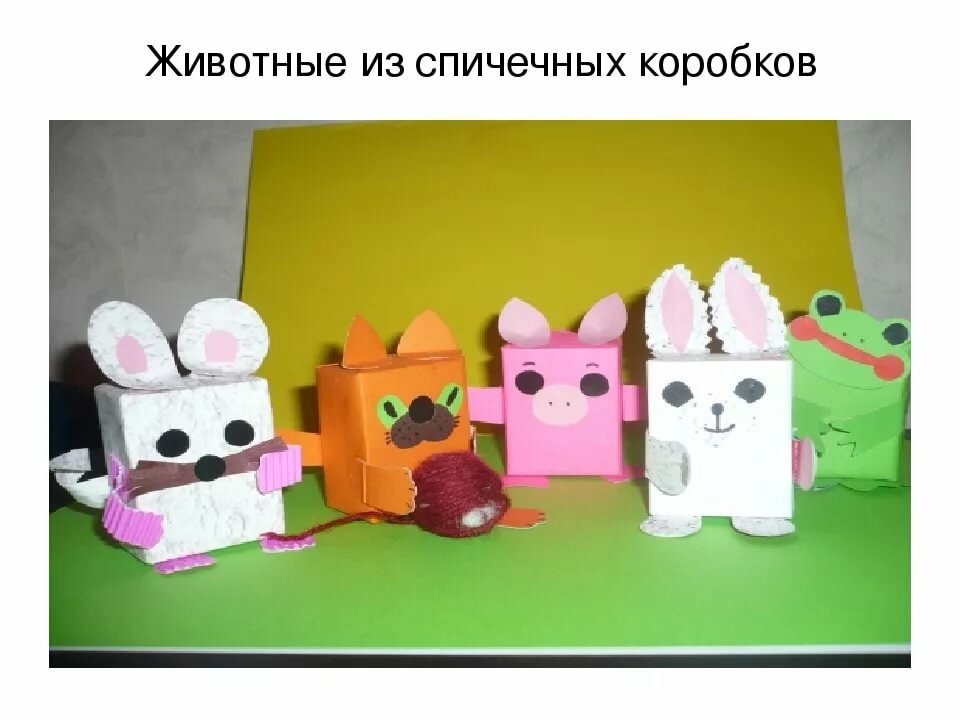 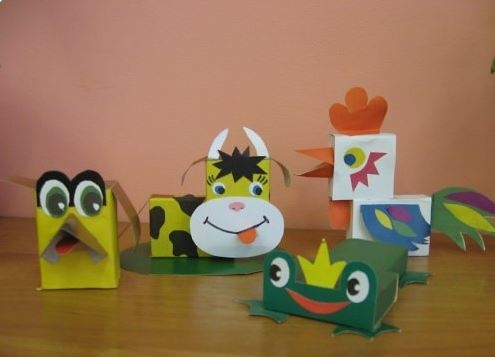 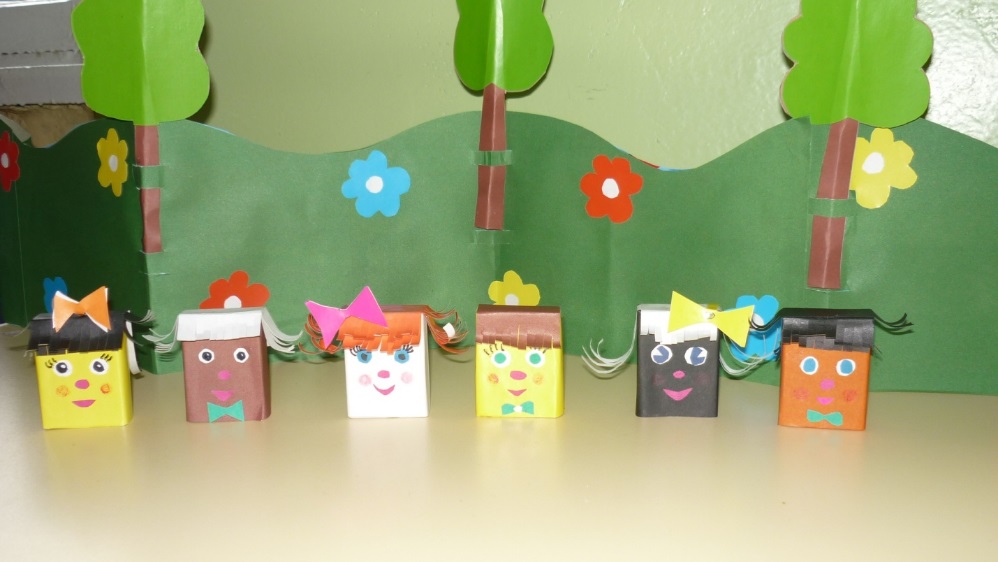 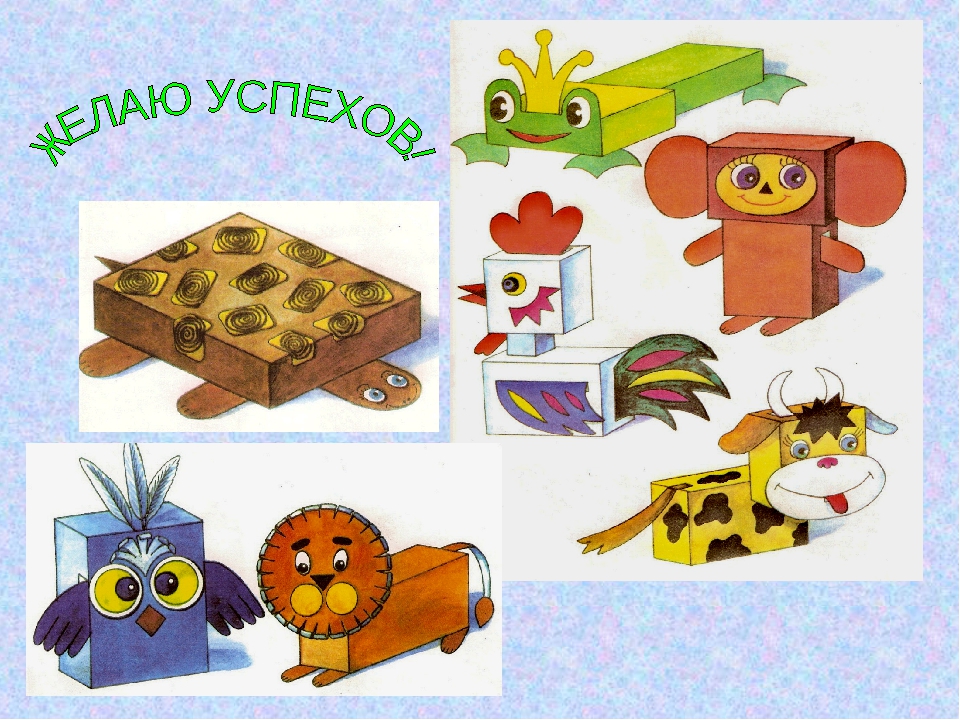 